Position description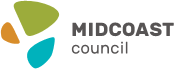 Our Mission“We deliver benefits for our community in a way that adds value and builds trust”.Our ValuesOrganisational values are a critical component of our organisational culture. Council staff and management have created and adopted the following set of organisational values which help guide our decisions and behaviours.Position OverviewReporting to the Manager Environmental Health and Regulatory Services, the Coordinator Rangers will lead the Ranger Section. The Coordinator is responsible for managing the Ranger function, including supervision of the team, to ensure the achievement of outcomes in line with organisational and departmental strategies, objectives, vision and values.The Ranger team works to maintain and enhance the wellbeing of our community using an array of techniques to promote and enable compliance with relevant legislation with the key area of focus being Animal Control, Impounding and Parking enforcement.Key Accountabilities & DutiesStaff leadership and management including supervision, coaching and development of staff, work planning, performance management, change management and staff recruitment.Ensue effective and efficient investigation of regulatory matters through the establishment and maintenance of a best practice approach including coordination of internal and external stakeholders.Provide specialist technical expertise and professional advice to team members and the Manager Major Assessment & Regulatory Services on Ranger issues.Supervise Council animal pounds in accordance with industry standards and with a focus on returning and rehoming all animals.Assist with preparing and monitoring the budget for the Ranger team.Promote change initiatives and coach and support team members through change processes.Contribute to the delivery of the Major Assessment & Regulatory Services Operational Plan.Provide a high level of customer service to the community, internal stakeholders and other customers.Ensure compliance with relevant legislation and statutory requirements.Contribute to a culture of continuous improvement.Role model and encourage behaviours that align with Council’s Organisational Values.Work Health & Safety - All Council staff are accountable for ensuring that they fulfil their specific responsibilities, duties and due diligence requirements under the NSW Work, Health & Safety legislation. Staff are also required to adhere to Council's relevant safe work instructions, policies and procedures.Equal Employment Opportunity (EEO) - All Council staff are required to adhere to Council's EEO policies and procedures.Delegations - All Council staff are required to comply with the financial and operational delegations issued to them as per Council's delegations register.Other duties within the employee's skill, competence and training level, as required to meet business needs.Essential RequirementsCertificate IV in Local Government (Regulatory Services) or equivalent.Comprehensive experience in a senior supervisory position, and demonstrated ability to lead and manage the performance of a team of multi-disciplinary professional staffExtensive relevant experience in Local Government in Rangers or a similar field.Experience in legal case presentation for court proceedings and appearing at court as an expert witness.Demonstrated knowledge of the professional and legislative requirements within the scope of the role and related disciplines that impact on Councils regulatory functions.Highly developed interpersonal skills and communication skills with the ability to positively influence outcomes and a proven track record of success in negotiating outcomes, resolving conflict and establishing partnershipsDemonstrated ability to meet the focus capability requirements of this position as defined in the position capabilities.Authorised Identified Status (or willingness to obtain).Current Class C Drivers LicencePosition CapabilitiesThe Local Government Capability Framework describes the core knowledge, skills and abilities expressed as behaviours, which set out clear expectations about performance in local government: “how we do things around here”. It builds on organisational values and creates a common sense of purpose.More detailed descriptors of capabilities are available at: http://capability.lgnsw.org.au/?staff- memberBelow is the full list of capabilities and the level required for this position. The capabilities in bold are the focus capabilities for this position.Coordinator RangersCoordinator RangersDivision:Liveable CommunitiesDepartment:Environmental Health and Regulatory Services Reports to:Manager Environmental Health and Regulatory Services Number of direct reports:7Location:TareeGrade:11Employment status:Permanent Full-timeDate approved:July 2020WellbeingWe value safety, security, health and happinessIntegrityWe are open, honest, accountable and take pride in all we doSustainabilityWe use efficiencies, innovation and cooperation to achieve sustainable resultsRespectWe work together respectfully ensuring inclusion, equality and open communicationLocal Government Capability FrameworkLocal Government Capability FrameworkLocal Government Capability FrameworkCapability GroupCapability NameLevel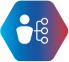 Personal attributesManage SelfAdvancedPersonal attributesDisplay Resilience and AdaptabilityAdeptPersonal attributesAct with IntegrityAdvancedPersonal attributesDemonstrate AccountabilityAdept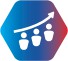 RelationshipsCommunicate and EngageAdeptRelationshipsCommunity and Customer FocusAdvancedRelationshipsWork CollaborativelyAdeptRelationshipsInfluence and NegotiateAdept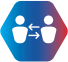 ResultsPlan and PrioritiseAdeptResultsThink and Solve ProblemsAdvancedResultsCreate and InnovateAdeptResultsDeliver ResultsAdept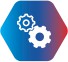 ResourcesFinanceIntermediateResourcesAssets and ToolsIntermediateResourcesTechnology and InformationAdeptResourcesProcurement and ContractsIntermediate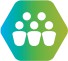 Workforce LeadershipManage and Develop PeopleAdvancedWorkforce LeadershipInspire Direction and PurposeAdeptWorkforce LeadershipOptimise Workforce ContributionIntermediateWorkforce LeadershipLead and Manage ChangeIntermediateACKNOWLEDGEMENTThis position description is a broad description of the accountabilities, duties and required capabilities relating to this position. The role and position are dynamic and may evolve andchange over time in line with changing strategic and operational requirements. Continuing development, change and improvement of processes, practices, knowledge, skills and behaviours is expected at MidCoast Council.change over time in line with changing strategic and operational requirements. Continuing development, change and improvement of processes, practices, knowledge, skills and behaviours is expected at MidCoast Council.I have signed below in acknowledgement of reading, understanding and accepting the contents of this document. I accept that, with consultation, my duties may be modified by MidCoast Council from time to time as necessary.I have signed below in acknowledgement of reading, understanding and accepting the contents of this document. I accept that, with consultation, my duties may be modified by MidCoast Council from time to time as necessary.Employee's Signature:Date:HR USE ONLYHR USE ONLYIs a Working with Children Check required for this position?Yes ☐  No ☒Is a criminal record check required for this position?Yes ☒  No ☐